12. 06. 2020 r.Dzień dobry! Przygotowałam kilka propozycji do pracy i zabaw z Państwa dziećmi. Przypominam, że to są propozycje. Jeśli chodzi o karty pracy to Państwo decydują czy jest jedna czy więcej. Materiały do pracy z dziećmi są w załącznikach. Można oczywiście je drukować, można korzystać z nich na komputerze jeżeli nie ma innej możliwości.  Życzę powodzenia!1. Czytamy wierszyk ,,LATO”Słonko mocniej grzeje 
zieleni się las, 
woła wszystkie dzieci 
już wakacji czas.Misio się opala i laleczka też, 
nawet ze swej norki 
wyjrzał mały jeż.Lato, lato, co wy dzieci na to, 
lato, lato przyszło do nas już.Czas już na wakacje, 
na wakacje czas, 
odwiedzimy rzekę, 
odwiedzimy las.Zabierzemy misia i laleczkę też, 
tylko w swojej norce 
pozostanie jeż.Lato, lato, co wy dzieci na to, 
lato, lato przyszło do nas już.2. Karty pracy: Maczamy paluszek w farbie i kreślimy linie po śladzie- załącznik 1.Słuchamy piosenkę o zbliżających się wakacjach, podaje link: https://www.youtube.com/watch?v=hPfioB70WC0 Lato, lato , lato czekaDo zobaczenia !Załącznik 1.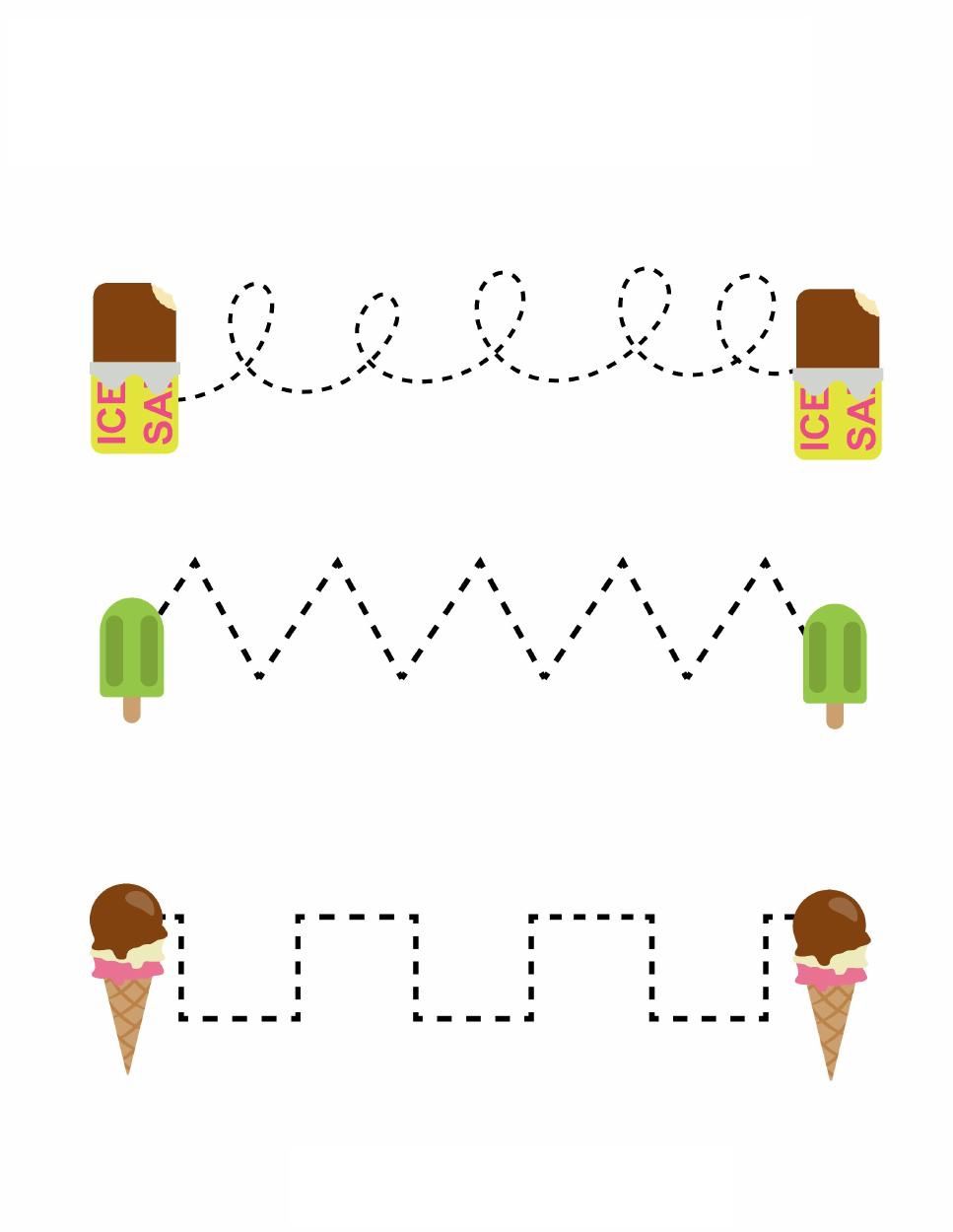 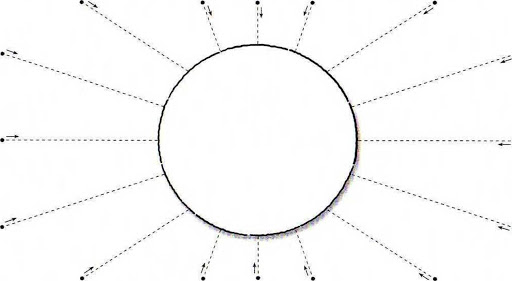 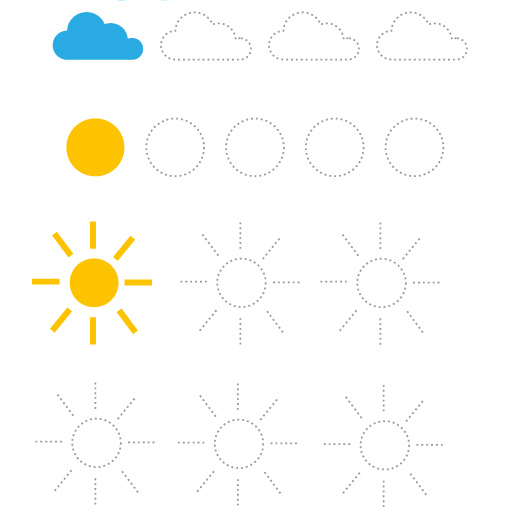 